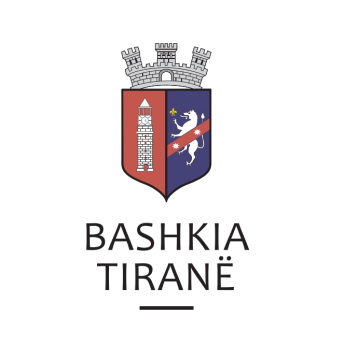      R  E  P U  B  L  I  K  A    E   S  H  Q  I  P  Ë  R  I  S  Ë
  BASHKIA TIRANË
DREJTORIA E PËRGJITHSHME PËR MARRËDHËNIET ME PUBLIKUN DHE JASHTË
DREJTORIA E KOMUNIKIMIT ME QYTETARËTLënda: Kërkesë për shpallje nga Gjykata e Rrethit Gjyqësor Kavajë për z. Arben Sara dhe znj. Arta Sara.Pranë Bashkisë Tiranë ka ardhur kërkesa për shpallje nga Gjykata e Rrethit Gjyqësor Kavajë, me nr. 00250, datë 20.06.2019, protokolluar në institucionin tonë me nr. 25561 prot., datë 24.06.2019.Ju sqarojmë se kjo gjykatë dërgon për shpallje njoftimin për gjykimin të çështjes civile me palë:Paditës:                Gerti PallaveshiTë paditur:          Shoqëria Banak e Tiranës, Arben Sara, Arta Sara, Shoqëria “Argo”                               sh.p.k., Drejtoria e Kadastrës Kavajë, Shoqëria Përmbarimore Bailiff                               Service Albania sh.p.k.Objekt:                Përjashtim sendi, etj.Data dhe ora e seancës:  22.07.2019, 09:00Drejtoria e Komunikimit me Qytetarët ka bërë të mundur afishimin e shpalljes për z. Arben Sara dhe znj. Arta Sara, në tabelën e shpalljeve të Sektorit të Informimit dhe Shërbimeve për Qytetarët pranë Bashkisë Tiranë.     R  E  P U  B  L  I  K  A    E   S  H  Q  I  P  Ë  R  I  S  Ë
  BASHKIA TIRANË
DREJTORIA E PËRGJITHSHME PËR MARRËDHËNIET ME PUBLIKUN DHE JASHTË
DREJTORIA E KOMUNIKIMIT ME QYTETARËTLënda: Kërkesë për shpallje nga Gjykata e Rrethit Gjyqësor Kavajë për shoqërinë “Agro” sh.p.k., me administrator z. Arben Sara.Pranë Bashkisë Tiranë ka ardhur kërkesa për shpallje nga Gjykata e Rrethit Gjyqësor Kavajë, me nr. 00250, datë 20.06.2019, protokolluar në institucionin tonë me nr. 25687 prot., datë 24.06.2019.Ju sqarojmë se kjo gjykatë dërgon për shpallje njoftimin për gjykimin të çështjes civile me palë:Paditës:                Gerti PallaveshiTë paditur:          Shoqëria Banak e Tiranës, Arben Sara, Arta Sara, Shoqëria “Argo”                               sh.p.k., Drejtoria e Kadastrës Kavajë, Shoqëria Përmbarimore Bailiff                               Service Albania sh.p.k.Objekt:                  Përjashtim sendi, etj.Data dhe ora e seancës:  22.07.2019, 09:00Drejtoria e Komunikimit me Qytetarët ka bërë të mundur afishimin e shpalljes për shoqërinë “Agro” sh.p.k., me administrator z. Arben Sara, në tabelën e shpalljeve të Sektorit të Informimit dhe Shërbimeve për Qytetarët pranë Bashkisë Tiranë.     R  E  P U  B  L  I  K  A    E   S  H  Q  I  P  Ë  R  I  S  Ë
  BASHKIA TIRANË
DREJTORIA E PËRGJITHSHME PËR MARRËDHËNIET ME PUBLIKUN DHE JASHTË
DREJTORIA E KOMUNIKIMIT ME QYTETARËTLënda: Kërkesë për shpallje nga Gjykata së Rrethit Gjyqësor Krujë për z. Muhamet Çoraj.Pranë Bashkisë Tiranë ka ardhur kërkesa për shpallje nga Rrethit Gjyqësor Krujë, me nr. 83/553 akti, datë 21.06.2019, protokolluar në Bashkinë Tiranë me nr. 25559 prot., datë 24.06.2019.Ju sqarojmë se kjo gjykatë dërgon shpallje se është zhvilluar gjykimi i çështjes civile që i përket:Paditës i kundërpaditur:      Bledar ÇorajI paditur kundërpaditës:      Guximtar ÇorajI paditur kundërpaditës:      Muhamet ÇorajPersona të tretë:                    Liljana MalasiObjekti i padisë:           Detyrimin e të paditurit të lirojë dhe dorëzojë pasurinë e                                         paluajtshme.Objekti i padisë:           Konstatimin e pavlefshmërisë absolutetë kontratës së shitblerjes.Data dhe ora e seancës: 08.07.2019, ora 08:45Drejtoria e Komunikimit me Qytetarët ka bërë të mundur afishimin e shpalljes z. Muhamet Çoraj, në tabelën e shpalljeve të Sektorit të Informimit dhe Shërbimeve për Qytetarët pranë Bashkisë Tiranë.     R  E  P U  B  L  I  K  A    E   S  H  Q  I  P  Ë  R  I  S  Ë
  BASHKIA TIRANË
DREJTORIA E PËRGJITHSHME PËR MARRËDHËNIET ME PUBLIKUN DHE JASHTË
DREJTORIA E KOMUNIKIMIT ME QYTETARËTLënda: Kërkesë për shpallje nga Gjykata së Rrethit Gjyqësor Krujë për znj. Anjeza Skuteri (Hotova).Pranë Bashkisë Tiranë ka ardhur kërkesa për shpallje nga Rrethit Gjyqësor Krujë, me nr. 24/100/670 akti, datë 21.06.2019, protokolluar në Bashkinë Tiranë me nr. 25560 prot., datë 24.06.2019.Ju sqarojmë se kjo gjykatë dërgon shpallje për zhvillimin e gjykimit të çështjes civile që i përket:Paditës:                         Namik BylykbashiTë Paditur:                   Mimoza Lila, etj.Objekti:                        Njohje bashkëpronar.Data dhe ora e seancës:    04.07.2019, ora 08:30Drejtoria e Komunikimit me Qytetarët ka bërë të mundur afishimin e shpalljes znj. Anjeza Skuteri (Hotova), në tabelën e shpalljeve të Sektorit të Informimit dhe Shërbimeve për Qytetarët pranë Bashkisë Tiranë.     R  E  P U  B  L  I  K  A    E   S  H  Q  I  P  Ë  R  I  S  Ë
  BASHKIA TIRANË
DREJTORIA E PËRGJITHSHME PËR MARRËDHËNIET ME PUBLIKUN DHE JASHTË
DREJTORIA E KOMUNIKIMIT ME QYTETARËTLënda: Kërkesë për shpallje nga Gjykata e Rrethit Gjyqësor Durrës për z. Ylber Ismailaj.Pranë Bashkisë Tiranë ka ardhur kërkesa për shpallje nga Gjykata e Rrethit Gjyqësor Durrës, me nr. regj. 149, datë 21.06.2019, protokolluar në Bashkinë Tiranë me nr. 25562 prot., datë 24.06.2019.Ju sqarojmë se kjo gjykatë dërgon shpallje se ka përfunduar gjykimi i çështjes civile që i përket:Paditës/a:                Mailinda KaculiI/Të Paditur:           Ylber IsmailajObjekti:                   Lejim për udhëtim me fëmijën jashtë shtetit.Drejtoria e Komunikimit me Qytetarët ka bërë të mundur afishimin e shpalljes për z. Ylber Ismailaj, në tabelën e shpalljeve të Sektorit të Informimit dhe Shërbimeve për Qytetarët pranë Bashkisë Tiranë.     R  E  P U  B  L  I  K  A    E   S  H  Q  I  P  Ë  R  I  S  Ë
  BASHKIA TIRANË
DREJTORIA E PËRGJITHSHME PËR MARRËDHËNIET ME PUBLIKUN DHE JASHTË
DREJTORIA E KOMUNIKIMIT ME QYTETARËTLënda: Kërkesë për shpallje nga Gjykata e Rrethit Gjyqësor Gjirokastër, për znj. Elisabeta Hajderi, znj Ina Terova (Hajderi), z. Erion Hajderi, z. Ardian Hajderi, znj. Alina Karaj (Hajderi), z. Edmond Hajderi, z. Arben Stermasi dhe z. Donard Stermasi.Pranë Bashkisë Tiranë ka ardhur kërkesa për shpallje nga Gjykata e Rrethit Gjyqësor Gjirokastër, me nr. regj. themeltar 826, datë 19.06.2019, protokolluar në institucionin tonë me nr. 25564 prot., datë 24.06.2019.Ju sqarojmë se kjo gjykatë dërgon shpallje se është zhvilluar gjykimi i çështjes civile që i përket:Paditës:             Komuniteti Mysliman ShqipëtarTë Paditur:      Qirjako DhimaPerson i tretë:  Elisabeta Hajderi, Ina Terova (Hajderi), Erion Hajderi, Ardian Hajderi,                           Alina Karaj (Hajderi), Edmond Hajderi, Arben Stermasi dhe Donard                             Stermasi. Objekti:            Lirim dorëzim sendi i paluajtshëmData dhe ora e seancës:   11.07.2019, 12:00 Drejtoria e Komunikimit me Qytetarët ka bërë të mundur afishimin e shpalljes për znj. Elisabeta Hajderi, znj Ina Terova (Hajderi), z. Erion Hajderi, z. Ardian Hajderi, znj. Alina Karaj (Hajderi), z. Edmond Hajderi, z. Arben Stermasi dhe z. Donard Stermasi, në tabelën e shpalljeve të Sektorit të Informimit dhe Shërbimeve për Qytetarët pranë Bashkisë Tiranë.     R  E  P U  B  L  I  K  A    E   S  H  Q  I  P  Ë  R  I  S  Ë
  BASHKIA TIRANË
DREJTORIA E PËRGJITHSHME PËR MARRËDHËNIET ME PUBLIKUN DHE JASHTË
DREJTORIA E KOMUNIKIMIT ME QYTETARËTLënda: Kërkesë për shpallje nga Gjykata e Rrethit Gjyqësor Vlorë, për z. Tafil Hamzaj.Pranë Bashkisë Tiranë ka ardhur kërkesa për shpallje nga Gjykata e Rrethit Gjyqësor Vlorë, me nr. 1265 akti (E. Habili), datë 17.06.2019, protokolluar në Bashkinë Tiranë me nr. 25565 prot., datë 24.06.2019.Ju sqarojmë se kjo gjykatë dërgon për shpallje për komunikimin e Vendimit nr. 862, datë 23.05.2018, që i përket:Paditës:                      Pajtim Hamzai, Dallandyshe HamzaiTë paditur:               Tafil Hamzaj, Fitim Hamzaj, Arzemin Sinoimeri, Afife Mezini,                                    Nezim Nuri, Mentor Nuri, Tatjana Nuri, Migena Nuri.Objekti:                    Detyrimin për njohje pronar, etj.Drejtoria e Komunikimit me Qytetarët ka bërë të mundur afishimin e shpalljes për z. Tafil Hamzaj, në tabelën e shpalljeve të Sektorit të Informimit dhe Shërbimeve për Qytetarët pranë Bashkisë Tiranë.     R  E  P U  B  L  I  K  A    E   S  H  Q  I  P  Ë  R  I  S  Ë
  BASHKIA TIRANË
DREJTORIA E PËRGJITHSHME PËR MARRËDHËNIET ME PUBLIKUN DHE JASHTË
DREJTORIA E KOMUNIKIMIT ME QYTETARËTLënda: Kërkesë për shpallje nga Gjykata e Rrethit Gjyqësor Tiranë, Dhoma Penale për z. Abidin Sahitaj.Pranë Bashkisë Tiranë ka ardhur kërkesa për shpallje nga Gjykata e Rrethit Gjyqësor Tiranë, Dhoma Penale, me nr. 2369 regj. themeltar, datë 21.06.2019, protokolluar në Bashkinë Tiranë me nr. 25657 prot., datë 24.06.2019.Ju sqarojmë se kjo gjykatë dërgon për shpallje njoftimin për gjykimin të çështjes penale me palë: Kërkues:           Prokuroria e Rrethit Gjyqësor TiranëI pandehur:       Abidin SahitajAkuzuar:           Për kryerjen e veprës penale “Falsifikimi i letërnjoftimeve, pasaportave                             ose i vizave”, parashikuar nga neni 189/1, i Kodit Penal.Data dhe ora e seancës:         09.07.2019, ora 12:30Drejtoria e Komunikimit me Qytetarët ka bërë të mundur afishimin e shpalljes për z. Abidin Sahitaj, në tabelën e shpalljeve të Sektorit të Informimit dhe Shërbimeve për Qytetarët pranë Bashkisë Tiranë.     R  E  P U  B  L  I  K  A    E   S  H  Q  I  P  Ë  R  I  S  Ë
  BASHKIA TIRANË
DREJTORIA E PËRGJITHSHME PËR MARRËDHËNIET ME PUBLIKUN DHE JASHTË
DREJTORIA E KOMUNIKIMIT ME QYTETARËTLënda: Kërkesë për shpallje nga Gjykata e Rrethit Gjyqësor Tiranë, Dhoma Penale për z. Treblo Musa.Pranë Bashkisë Tiranë ka ardhur kërkesa për shpallje nga Gjykata e Rrethit Gjyqësor Tiranë, Dhoma Penale, me nr. 1386, datë 20.06.2019, protokolluar në Bashkinë Tiranë me nr. 25656 prot., datë 24.06.2019.Ju sqarojmë se kjo gjykatë dërgon për shpallje njoftimin për zhvillimin e çështjes penale me palë: Të pandehur:           Treblo MusaObjekti:                     Miratim i urdhërit penal të datës 03.05.2019.Drejtoria e Komunikimit me Qytetarët ka bërë të mundur afishimin e shpalljes për z. Treblo Musa, në tabelën e shpalljeve të Sektorit të Informimit dhe Shërbimeve për Qytetarët pranë Bashkisë Tiranë.     R  E  P U  B  L  I  K  A    E   S  H  Q  I  P  Ë  R  I  S  Ë
  BASHKIA TIRANË
DREJTORIA E PËRGJITHSHME PËR MARRËDHËNIET ME PUBLIKUN DHE JASHTË
DREJTORIA E KOMUNIKIMIT ME QYTETARËTLënda: Kërkesë për shpallje nga Gjykata e Rrethit Gjyqësor Vlorë, për z. Xhemaro Sali Xhija.Pranë Bashkisë Tiranë ka ardhur kërkesa për shpallje nga Gjykata e Rrethit Gjyqësor Vlorë, me nr. 150 akti/A. Spiro, datë 18.06.2019, protokolluar në Bashkinë Tiranë me nr. 25655 prot., datë 24.06.2019.Ju sqarojmë se kjo gjykatë dërgon për shpallje për komunikimin e Vendimit nr. 169, datë 26.04.2019, që i përket:Kërkues:                Prokuroria e Rrethit Gjyqësor VlorëObjekti:                 Gjykimin e procedimit penal nr. 92, viti 2017.I pandehur:           Xhemaro XhijaAkuzuar:                Për kryerjen e veprës penale “Vjedhje”Me pjesëmarrjen:Viktima:                 Taulant BriskuDrejtoria e Komunikimit me Qytetarët ka bërë të mundur afishimin e shpalljes për z. Xhemaro Sali Xhija, në tabelën e shpalljeve të Sektorit të Informimit dhe Shërbimeve për Qytetarët pranë Bashkisë Tiranë.     R  E  P U  B  L  I  K  A    E   S  H  Q  I  P  Ë  R  I  S  Ë
  BASHKIA TIRANË
DREJTORIA E PËRGJITHSHME PËR MARRËDHËNIET ME PUBLIKUN DHE JASHTË
DREJTORIA E KOMUNIKIMIT ME QYTETARËTLënda: Kërkesë për shpallje nga Gjykata e Apelit Durrës për znj. Kandita Ekonomi dhe z. Margarit Ekonomi.Pranë Bashkisë Tiranë ka ardhur kërkesa për shpallje nga Gjykata e Apelit Durrës, me nr. 1470 sistemi, datë 17.06.2019, protokolluar në institucionin tonë me nr. 25654 prot., datë 24.06.2019.Ju sqarojmë se kjo gjykatë dërgon për shpallje njoftimin për gjykimin të çështjes civile me palë:Paditës:                Nirvan Frashëri, përfaqësuar nga av. Merita Dakovelli.Persona të tretë: Kristaq Nikolla Ekonomi, Luana Nikolla Ekonomi, Vlash Nikolla                               Ekonomi, Edlira Spiro Ekonomi, Margarit Spiro Ekonomi, Margarita                               Vilson Ekonomi, Kandita Vangjel Ekonomi, etj.Objekt:                 Korigjim i gabimit material.Drejtoria e Komunikimit me Qytetarët ka bërë të mundur afishimin e shpalljes për znj. Kandita Ekonomi dhe z. Margarita Ekonomi, në tabelën e shpalljeve të Sektorit të Informimit dhe Shërbimeve për Qytetarët pranë Bashkisë Tiranë.     R  E  P U  B  L  I  K  A    E   S  H  Q  I  P  Ë  R  I  S  Ë
  BASHKIA TIRANË
DREJTORIA E PËRGJITHSHME PËR MARRËDHËNIET ME PUBLIKUN DHE JASHTË
DREJTORIA E KOMUNIKIMIT ME QYTETARËTLënda: Kërkesë për shpallje nga Gjykata e Apelit Durrës për znj. Miranda Fortuzi (Sulaj).Pranë Bashkisë Tiranë ka ardhur kërkesa për shpallje nga Gjykata e Apelit Durrës, me nr. 25 akti, datë 18.06.2019, protokolluar në institucionin tonë me nr. 25653 prot., datë 24.06.2019.Ju sqarojmë se kjo gjykatë dërgon për shpallje njoftimin për gjykimin të çështjes civile me palë:Paditës:                Firma “K&J” sh.p.k. dhe firma “Rafa” sh.p.k.I Paditur:             Miranda Fortuzi (Sulaj) dhe Miranda SulajObjekt:                 Anullimin e kontratës së sipërmarrjes me të paditurat.Drejtoria e Komunikimit me Qytetarët ka bërë të mundur afishimin e shpalljes për znj. Miranda Fortuzi (Sulaj), në tabelën e shpalljeve të Sektorit të Informimit dhe Shërbimeve për Qytetarët pranë Bashkisë Tiranë.     R  E  P U  B  L  I  K  A    E   S  H  Q  I  P  Ë  R  I  S  Ë
  BASHKIA TIRANË
DREJTORIA E PËRGJITHSHME PËR MARRËDHËNIET ME PUBLIKUN DHE JASHTË
DREJTORIA E KOMUNIKIMIT ME QYTETARËTLënda: Kërkesë për shpallje nga Gjykata e Apelit Durrës për z. Gezim Koka.Pranë Bashkisë Tiranë ka ardhur kërkesa për shpallje nga Gjykata e Apelit Durrës, me nr. 1378 sistemi, datë 17.06.2019, protokolluar në institucionin tonë me nr. 25652 prot., datë 24.06.2019.Ju sqarojmë se kjo gjykatë dërgon për shpallje njoftimin për gjykimin e çështjes civile me palë:Paditës:                Gezim Koka, në mungesë.I Paditur:             Aqif Kacmoli, përfaqësuar vetë në gjykim.Objekt:                 Detyrimin e palës së paditur për të kthyer shumën e pronësisë, etj.Drejtoria e Komunikimit me Qytetarët ka bërë të mundur afishimin e shpalljes për z. Gezim Koka, në tabelën e shpalljeve të Sektorit të Informimit dhe Shërbimeve për Qytetarët pranë Bashkisë Tiranë.     R  E  P U  B  L  I  K  A    E   S  H  Q  I  P  Ë  R  I  S  Ë
  BASHKIA TIRANË
DREJTORIA E PËRGJITHSHME PËR MARRËDHËNIET ME PUBLIKUN DHE JASHTË
DREJTORIA E KOMUNIKIMIT ME QYTETARËTLënda: Kërkesë për shpallje nga Gjykata e Apelit Durrës për znj. Pranvera ShtizaPranë Bashkisë Tiranë ka ardhur kërkesa për shpallje nga Gjykata e Apelit Durrës me nr. 1064 sistemi (A.V), datë 19.06.2019, protokolluar në institucionin tonë me nr. 25651 prot., datë 24.06.2019.Ju sqarojmë se kjo gjykatë dërgon për shpallje njoftimin për shpallje të Rekursit të çështjes civile me palë:Paditës:                Qamil AllkjaTë paditur:      Burbuqe Deliallisi, Manushaqe Shyti, Almesha Hoxha, Dashuri Ramilli,                           Dashamir Shtiza, Bukuroshe Bellova, Hajri Shtiza, Pranvera Shtiza,                           Skender Lela, Luljeta Hidri, Shpresa Gica, Shpetim Çaushi, Gezim                           Çaushi, Drita Isaj, Nimete Sefa, Lirije Maluka, Vera Mema, Gentian                           Mema, Denis Mema, Orkid Mema, Ginlieta Mema, Abdulla Mema, Aida                           Xhepa, Etleva Bishqemi, Mercedes Gjata, Donado Gjata, Aldo Gjata,                           Ministria e Financave me pjesëmarrjen e Avokaturës së Shtetit.Objekti:           Sigurimin e padisë, pezullimin e zbatimin e çdo lloj veprimi                           administrativ, apo akt administrativ e ndërtimor, etj.Drejtoria e Komunikimit me Qytetarët ka bërë të mundur afishimin e shpalljes për znj. Pranvera Shtiza, në tabelën e shpalljeve të Sektorit të Informimit dhe Shërbimeve për Qytetarët pranë Bashkisë Tiranë.